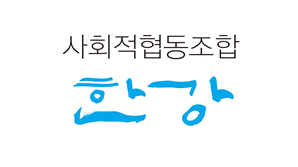 [사회적협동조합 한강 창립선언문]지난 반세기 동안 한국의 강과 하천 정책은 홍수를 막고 용수를 공급하는 목적에 집중해 왔습니다. 그리하여 국토의 5%에 해당하는 하천부지에서는 제방과 댐의 건설 그리고 벌목, 준설과 같은 공사만 이뤄져 왔습니다. 덕분에 홍수방어와 용수공급의 목적은 어느 정도 달성하였지만, 강은 시민들의 삶과 멀어진 삭막하고 고립된 낯선 곳으로 남게 되었습니다.그렇지만, 강은 인류 이전부터 흐르고 있었습니다. 이제 강의 본래 모습을 되찾고 시민들에게 온전한 강을 돌려주어야 할 때입니다. 기존 하천 정책의 목적에 ‘생명이 넘치는 강’, ‘시민들의 삶터로서의 강’을 더해야 합니다. 금모래, 은모래가 빛나는 강, 습지와 숲이 이어져 생태 감수성이 활발한 강으로 자연스럽게 도시와 연결되어야 합니다.  ‘사회적협동조합 한강’은 한강을 따라 물고기와 새들이 서해에서 태백산, 동해까지 자유롭게 오가고, 백두대간의 짐승들이 강으로 연결된 생태 축을 따라 교통하며 살아가는 조화로운 강을 꿈꿉니다. 물고기와 새와 어린 생명들과 함께 사람들도 강을 따라 걷고, 쉬고, 놀고 배우기를 바랍니다. 넉넉하고 도도히 흐르는 강을 이전부터 그러했듯 어머니 품 같은 생태 공간으로, 문화 융성의 장으로, 생활의 터전으로 새로이 자리매김 하고자 합니다.  ‘사회적협동조합 한강’은 한반도 생태계의 연속성과 다양성을 증진하기 위하여 민주적으로 조직을 운영하고, 이익은 사회로 환원할 것입니다. 멀리 가두어진 침묵하는 강이 아닌, 우리 곁에서 살아 흐르는 강을 가꾸기 위해 사람들이 모여 오직 강의 가치를 드높이고, 자연의 자산을 늘리고자 합니다. 또한, 건강한 생태를 삶에 녹여내어 시민들이 더욱 다양하고 풍요롭게 살 수 있는 공공성을 지향합니다. 정부나 기관이 나서기를 기다릴 것이 아니라 우리가 먼저 나서서 한강의 생태와 문화를 복원하고, 자연과 사람, 사람과 사람을 잇고 연결하겠습니다. 누구라도 누릴 수 있는 친근한 한강을 만들어, 생태와 문화로 더욱 행복하고 빛나는 일상을 선물하겠습니다.[사회적협동조합 한강이 하는 일] 1) 강문화콘텐츠단 (콘텐츠 발굴, 역사 복원 등) - 목적 : 한강을 테마로 한 생태, 역사, 문학, 철학, 영화, 미술과 같은 다양한 문화콘텐츠를 발굴하고 시민들이 배우고 참여할 수 있는 사업 운영 - 주요 사업/ 한강유람단 : 강길 따라 열리는 작은 예술제 / 한강 인문 강좌 : 매월 명사를 초청해 대중 강연 개최 / 한강 100년 포럼 : 한강의 장기적 비전 모색과 우리의 과제 도출 / 한강시원제 : 월정사 등과 매년 10월 초 2박 3일 산중 행사/ 한강 수달문화제 : 한강생명포럼 등과 한강 수달 복원 프로그램 추진/ 강안내자 교육 과정 운영 : 강의 구조 생태 문화 이용 등에 관한 전문가 양성 2) 한강길에코투어단 (강길 투어, 생태 체험) - 목적 : 한강길 사업 계획을 수립하고, 관련 업무 추진. 또한 여러 구간을 책임지고 협력할 네트워크를 구축하고, 지역 및 여러 분야들과 협력 방법 및 사업을 발굴함- 주요사업 / 한강길 연결사업 : 발원지-하구, 각 지천 등에 답사길 연결 / 한강길 프로그램 개발 : 사이트별 프로그램 개발과 운영체계 구축 / ‘한강의 친구들’ 답사 : 매월 한강길 걷기 행사/ 생태 체험 : 장항습지, 경안천 하구, 여주 홍수조절지 등/ 지역별 공동 사업 개발 : 예 여주 달빛강길 걷기 공동 주최 3) 공유지상상단 (하천부지 활용 계획 수립 및 위탁) - 목적 : 하천부지의 공익적 이용을 촉진하기 위한 조사와 이용계획 수립. 위탁 관리 협약과 이를 위한 인력의 발굴과 배치 등- 주요 사업/ 공유지 위탁 제안 및 운영 : 장항습지, 여의도 샛강입구 등/ 내셔널 트러스트 : 보전 가치 높은 하천 부지 매입 및 관리 4) 연구개발단 (강과 강변의 조사연구와 복원 활동) - 목적 : 한강의 현황을 조사연구하고, 복원방안을 제안 또는 실행하며, 강 관련 지역 발전 방안 등을 연구함. - 주요 사업/ 한강 현황(생태, 문화, 이용 등) 조사 / 한강 복원 정책 발굴 및 제안 / 한강 시민이용계획 수립 및 프로그램 연구 / 한강 관련 지자체 컨설팅 등 / 한강 발원지 조사 및 책자 발행[사회적협동조합 한강]이 생명이 넘치는 강, 시민의 삶터로서의 강을 함께 만들어갑니다! ☞ 생명이 넘치는 한강을 위해 조합원으로 함께 해주세요!! (가입 문의) 한강 사무국: 이메일 coophangang@gmail.com / office. 070-4405-1165 